เรื่อง...ลดอาการปวดเข่าด้วยสมุนไพรพอกเข่าหลักการและเหตุผลด้วยกลุ่มผู้มารับบริการแพทย์แผนไทยเกือบทั้งหมดมาด้วยอาการเกี่ยวกับปวดกล้ามเนื้อ ปวดตามข้อ อาการหนึ่งที่พบมากคือ อาการปวดเข่าจากเข่าเสื่อม เข่าอักเสบ ซึ่งมาจากหลายสาเหตุ เช่น เสื่อมตามอายุ น้ำหนักตัวมาก ทำงานหนัก อุบัติเหตุ เป็นต้น การรักษาโดยการนวดและประคบนั้นคงยังไม่เพียงพอ อีกทั้งทางกรมพัฒนาการแพทย์แผนไทยและการแพทย์ทางเลือกได้ศึกษาและผลักดันตำรับยาพอกเข่ามารักษาร่วมกับการนวดประคบ ทีมแพทย์แผนไทยโรงพยาบาลห้วยผึ้งจึงได้นำยาสมุนไพรที่หาได้ตามท้องถิ่นมาประยุกต์ใช้ในตำรับยาพอกเข่าวัตถุประสงค์-เพื่อเพิ่มประสิทธิภาพการรักษาอาการปวดเข่า-เพื่อเป็นแนวทางปรับปรุงพัฒนาตำรับยาพอกเข่าต่อไปสมมุติฐาน (กรณีใช้สถิติ)ประโยชน์ของงานวิจัย- เพื่อเพิ่มประสิทธิภาพการรักษาอาการปวดเข่า- เพื่อเป็นแนวทางปรับปรุงพัฒนาตำรับยาพอกเข่าต่อไปรูปแบบ   คัดกรองผู้ป่วยที่มีอาการปวดเข่า วางแผนการรักษา นัดรักษาต่อเนื่อง ประเมินผลการรักษา ประชากรกลุ่มตัวอย่างผู้ป่วยที่มีอาการปวดเข่าเครื่องมือแบบประเมิน numeric rating scales , face scalesขั้นตอน1. ประชุมทีมงานแพทย์แผนไทย หาข้อมูลเพิ่มเติมเกี่ยวกับตัวยาในตำรับยาพอกเข่าเพื่อหาสมุนไพรทดแทนสมุนไพรที่หายาก และพบว่าปัจจัยที่อาจเป็นสาเหตุทำให้เกิดอาการปวดเข่า ได้แก่ น้ำหนักตัวของผู้ป่วยที่มากเกินไป ข้อเข่าเสื่อมเมื่ออายุมากขึ้น การทำงานที่ยืนหรือเดินบ่อยๆ 2. ประชาสัมพันธ์การักษาอาการปวดเข่าด้วยการนวด ประคบ และพอกเข่า3. แนวทางตรวจประเมินและวางแผนการรักษา	   3.1 ตรวจวัดสัญญาณชีพ วินิจฉัยอาการปวดเข่าโดยเป็นอาการปวดเข่าที่สามารถรักษาโดยการนวด ประคบได้ แนวทางคัดกรองคือ ข้อเข่าฝืดตึง หลังตื่นนอนตอนเช้า มีเสียงดังกรอบแกรบในข้อเข่าขณะเคลื่อนไหว กดเจ็บที่กระดูกข้อเข่า ข้อใหญ่ผิดรูป หากมีอาการปวด บวม แดง ร้อนที่เข่ามาก อาจพิจารณาพอกเข่าอย่างเดียว ไม่นวด, ประคบสมุนไพร หรือส่งต่อแพทย์แผนปัจจุบันก่อน   3.2 นวด ประคบสมุนไพร และพอกยาสมุนไพร ตรวจระดับความเจ็บปวดหลังการรักษาโดยใช้แบบประเมิน Numeric Rating Scales ร่วมกับ Face Scales นัดรักษาต่อเนื่อง 4-5 ครั้ง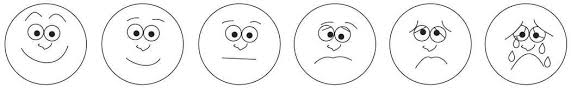       0        1         2       3        4        5       6        7        8        9       10     ไม่ปวด           ปวดเล็กน้อย      ปวดปานกลาง       ปวดมาก          ปวดมากที่สุด      ปวดมากที่สุด         4. ประเมินผล                                                                                           เท่าที่จะทนได้วิธีการวิเคราะห์ข้อมูลแจกแจงความถี่จำนวน และร้อยละผลการวิเคราะห์เริ่มใช้การพอกเข่ารักษาร่วมกับการนวดประคบสมุนไพรเมื่อเดือนเมษายน 2559 ในระยะเวลา 2 เดือน มีผู้ป่วยมารับการรักษาอาการปวดเข่า 6 คน ผู้ป่วย 4 คน รับการรักษาอย่างต่อเนื่องมีความเจ็บปวดลดลง 1-2 ระดับและมีความพึงพอใจต่อการรักษา ผู้ป่วยอีก 2 คน ไม่มารับการรักษาอย่างต่อเนื่อง จึงยังไม่สามารถประเมินผลได้ แต่มีแนวโน้มว่าผู้ป่วยพึงพอใจต่อการรักษาแบบนวด ประคบ และพอกยาสมุนไพร เนื่องจากเป็นการรักษาที่เป็นองค์รวม มีการพูดคุยแนะนำกันระหว่างให้การรักษานวดประคบอภิปรายผลบุคลากรมีความกระตือรือร้นในการค้นคว้ายาสมุนไพรเพื่อใช้ในการรักษาอาการปวดเข่าและมีความสุขเมื่อได้เห็นผู้ป่วยที่ตนเองรักษามีอาการดีขึ้นข้อเสนอแนะบุคลากรมีความกระตือรือร้นในการค้นคว้ายาสมุนไพรเพื่อใช้ในการรักษาอาการปวดเข่าและมีความสุขเมื่อได้เห็นผู้ป่วยที่ตนเองรักษามีอาการดีขึ้นเอกสารอ้างอิง